Koncert trombonista i tubistaGŠ Pavla MarkovcaGlazbena škola Pavla MarkovcaUtorak, 5. ožujka 2024.Zagreb, Trg žrtava fašizma 9Glazbena škola JastrebarskoŠkolska godina 2023./2024.132. priredbaJastrebarsko, Zrinsko Frankopanska 13Dvorana škole, početak u 1830 sati1.D. C. Little: Military MarchNIKOLA JURIĆ, trombon, IV. o.2. J. Naulais: Au fond des boisJ. Matanović: JerihonG. Gershwin: SwaneeKARLO VINKOVIĆ, trombon, VI. o.3.I. Glibota: DominoR. Haddad: Suita za tubu                    Allegro maestosoG. F. Handel: Honor and ArmsGUSTAV MEŠTROVIĆ, tuba, II. s.4.L. Ostransky Concerto MiniatureI. Glibota: DominoE. Paudert Berühmte AriePETAR SKENDER, trombon, II. s.5.A. Grgin: Sonata za trombon                Swing                         LOVRO VINKOVIĆ, trombon, IV. s.6.A. Schrammel: Wien bleibt WienT. Revis, arr. S. Konzett: Quando, QuandoLOVRO VINKOVIĆ, trombon, IV. s.PETAR SKENDER, trombon, II. s.KARLO VINKOVIĆ, trombon, VI. o.GUSTAV MEŠTROVIĆ, tuba, II. s.Pratnja na klaviru: Nadia Varga Modrić, mag. mus.Nastavnik: Vladimir Janušić, prof. savjetnik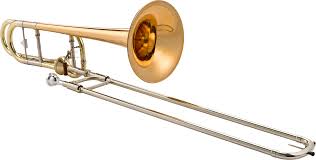 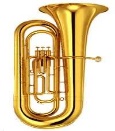 